Registreringsskjema for Transportløyvegaranti -Skjemaløsning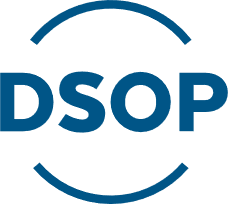 Dette skjemaet skal fylles av virksomhet som ønsker å ta i bruk skjemaløsning for tjenesten. Alle feltene i skjemaet må være utfylt for å bli registrert. Vi ber om å få skjemaet tilbake utfylt elektronisk, erstatt alle røde felter. Skjemaet returneres på e-post til dsop@bits.no. Kontaktinformasjon Overordnet DSOP (Skal kun fylles ved ny DSOP aktør/deltaker)Kontaktinformasjon Annen informasjon: KostnadDet er ikke noen kostnader knyttet til tjenesten. Signatar Tilknytningsavtalen (Signatar som kan signere på overordnet nivå)<Fornavn> <Etternavn> <epost><telefonnr>Kontaktperson (for fremtidige henvendelser i forbindelse med Tilknytningsavtalen)<Fornavn> <Etternavn> <epost><telefonnr>Kontaktperson (for fremtidige henvendelser i forbindelse med Databehandleravtalen)<Fornavn> <Etternavn> <epost><telefonnr>Kontaktperson ved varsling om brudd på personopplysningssikkerheten hos Bits eller underleverandør<epost><telefonnr>Kontaktperson sikkerhetsavvik <epost>Kontaktperson personvernhendelser<epost>Firmanavn <Firmanavn><Firmanavn><Firmanavn>Organisasjonsnummer<orgnummer><orgnummer><orgnummer>Kontaktperson (hovedkontakt)<Fornavn> <Etternavn> <Tittel><epost><telefonnr>Kontaktperson (integrasjon)<Fornavn> <Etternavn> <Tittel><epost><telefonnr>Kontaktperson (ved generell varsling)<Fornavn> <Etternavn> <Tittel><epost><telefonnr>Kontaktperson (juridisk ansvarlig)<Fornavn> <Etternavn> <Tittel><epost><telefonnr>Signatar (den som kan forplikte deres virksomhet ovenfor Skatteetaten)<Fornavn> <Etternavn> <Tittel<epost><telefonnr>Ønsker deltakelse i fagutvalg?<Ja/Nei><fornavn, etternavn><epost> 